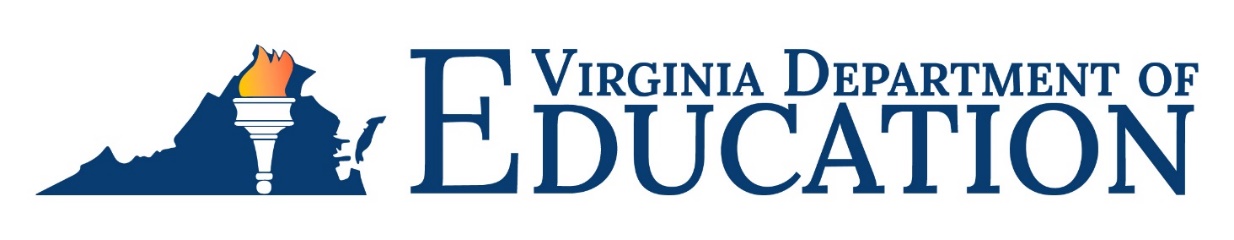 2022-2023 Individuals with Disabilities Education Act (IDEA)
Excess Cost CalculationThe Virginia Department of Education (VDOE) is required by federal regulation to ensure all school divisions in Virginia comply with federal and state special education regulations on the funds provided to the local educational agency (LEA) under Part B of the Individuals with Disabilities Education Act (IDEA). The IDEA Part B funds may be used only to pay for the excess costs of providing special education and related services to children with disabilities.The VDOE will continue utilizing the Special Education Excess Cost (Speced-Excess) web-based application to report the Excess Cost Calculation for the 2022-2023 school year. This application must be used to report costs for the education of an elementary or secondary school student with disabilities, as may be appropriate, that are in excess of the average annual per-student expenditure in an LEA during the preceding year. Please note that a revision was made to the application’s data reference in the Excess Cost Calculation based on updated guidance from the United States Department of Education’s, Office of Special Education Programs.The web-based application can be accessed through the VDOE’s Single Sign-on for Web Systems (SSWS) portal. The individuals responsible for entering the information are granted access to this application through their local SSWS administrator. All division superintendents’ or designees’ approval and certification of the Verification Reports will be made through the Superintendent Data Collection Approvals (SDCA) Application. A pre-recorded training session for submitting the data will be made available to all school divisions next week. An email communication will be sent to directors of special education with the link for accessing the pre-recorded training as well as a link for accessing a Question and Answer Zoom session. Upon receipt, please share this information with your fiscal partners within the school division.The Excess Cost Calculation Guidelines and Procedures Manual provides additional guidance and information for submitting the worksheet and the division superintendent’s access to SDCA.The collection window for submission will open on March 18, 2024, and will close on 
May 10, 2024. All LEAs are encouraged to submit the data by the close date to avoid delay in the approval of their Annual Plans. In addition, late submissions after the due date or inaccurate reporting of information will affect the school division’s Local Determination Accountability Matrix and may prompt a fiscal monitoring review by the VDOE.For more information Any questions concerning the Excess Cost Calculation and the web-based application can be directed to Shalonda Lewis, Special Education Financial Data Specialist, at Shalonda.Lewis@doe.virginia.gov; telephone (804) 774-4279.